International Restaurant Row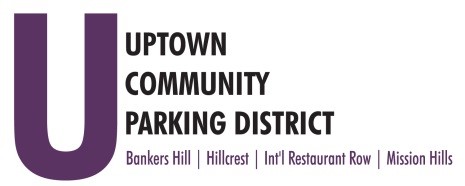 Parking Advisory CommitteeFriday, November 5th 9am Gelato Vero CaffeAGENDACall To Order:  Selina Stockley, ChairIntroductionsNon-Agenda Public Comment, Wait to be recognized allowed up to 2 min per speakerWinder / India constructionValet ServicesVendor selection  Valets start dateHours: Friday 5pm-9pm, Sat & Sun 11am-7pmPermit, lot, signage, contractSocial Media CampaignLightsSolar Option: market style and fairy Tree ReplacementAdjourn